Avto iz umetnih materialovJernej Hribernik 7.bPripomočki:ŠkarjeKladivoŽebeljOlfa nožLepilna pištolaKleščeIzvijačMaterial: GumiceDve plastenki4 modri pokrovčki1 bel pokrovček3 lesene palčkeBaterijeelastikaPostopek:Izdelati sem želel avto po prvem posnetku. Najprej sem izrezal plastenko, da sem dobil trup vozila. Izvrtal sem luknje v pokrovčke in 4 luknje v plastenko, skozi katere sem dal dve palčki. Na vsako palčko sem nataknil dva pokrovčka. Iz druge plastenke sem izrezal vetrnico. Na tretjo palčko sem dal vetrnico in bel pokrovček, ki sem ga obrezal. Zvrtal sem še eno luknjo v plastenko in skozi dal paličico z vetrnico. Napeljal sem še gumice, da si lahko vetrnico navil. Vetrnica se je vrtela, avto se pa skoraj nič ni premaknil. Ati je predlagal, da dodam baterije in elastiko. Avtu sem navil kolesa in avto se je potem zapeljal. Spodaj so slike, kako sem izdeloval avto.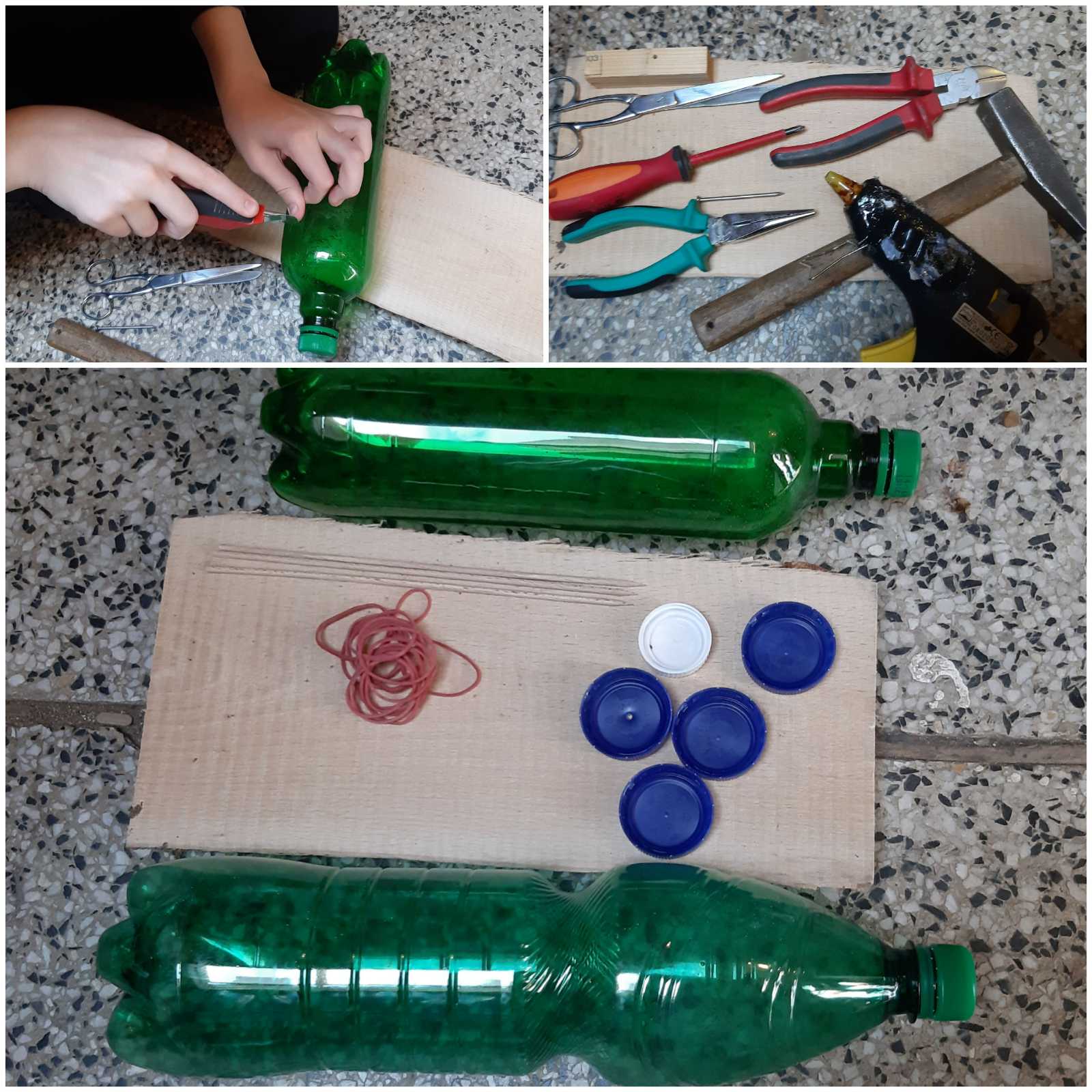 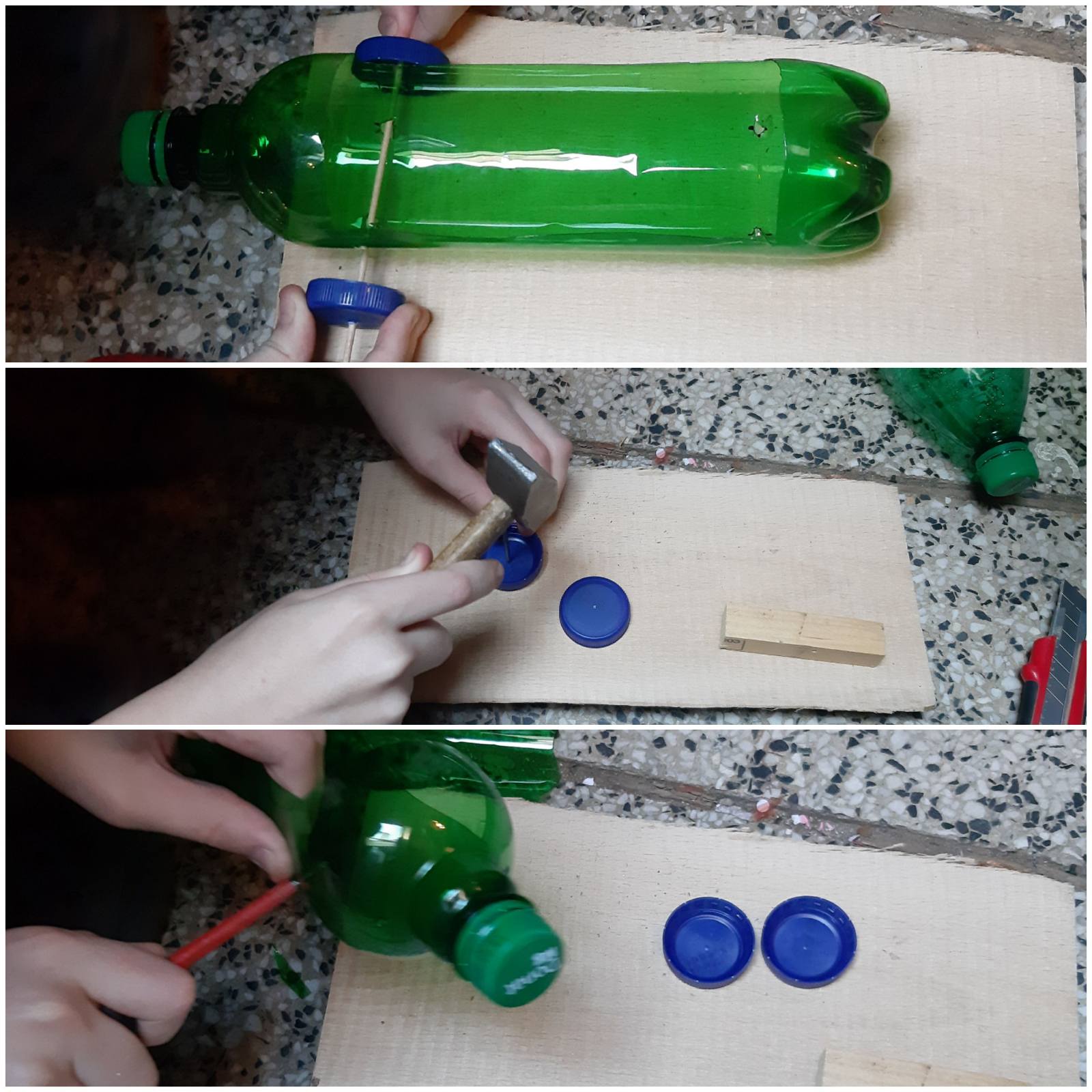 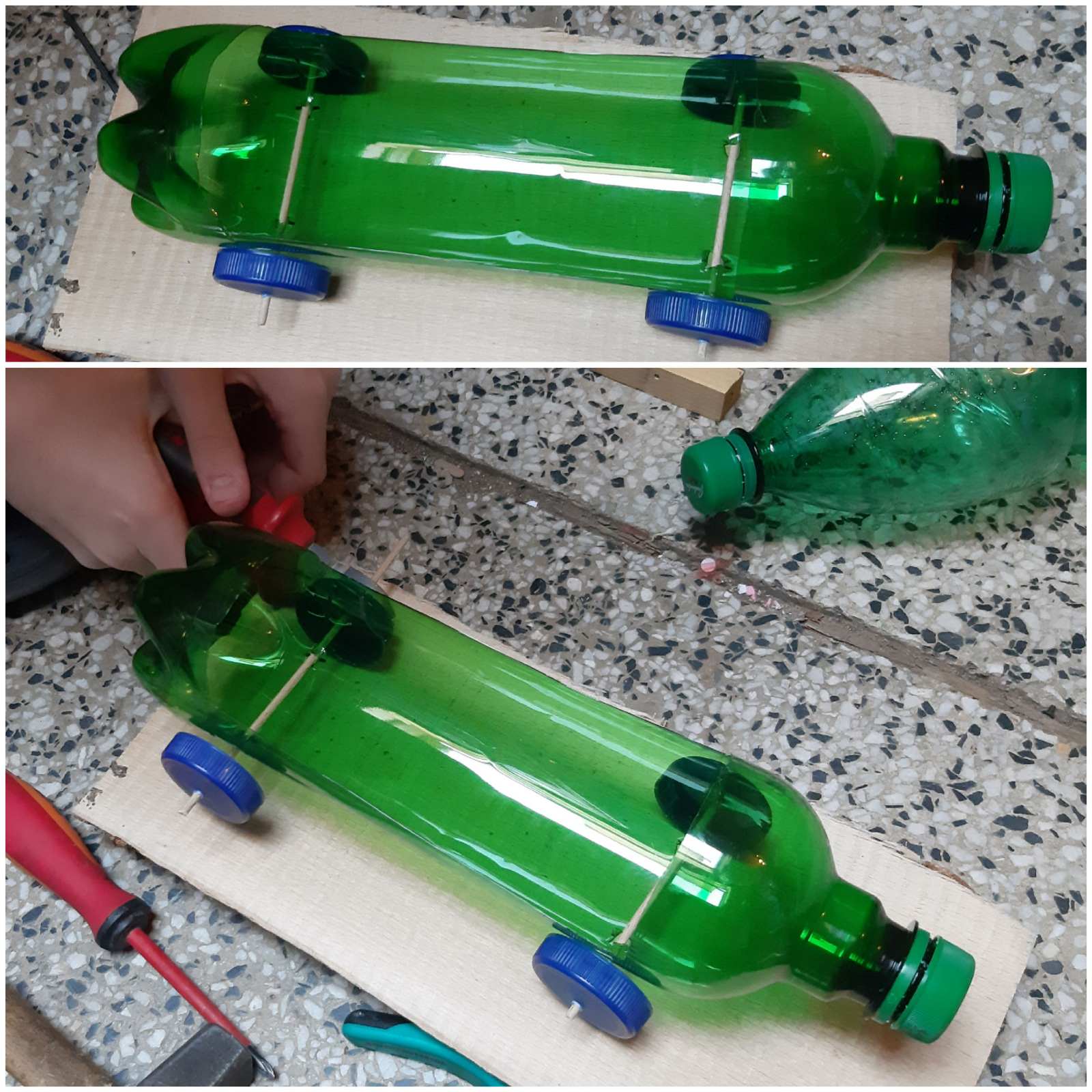 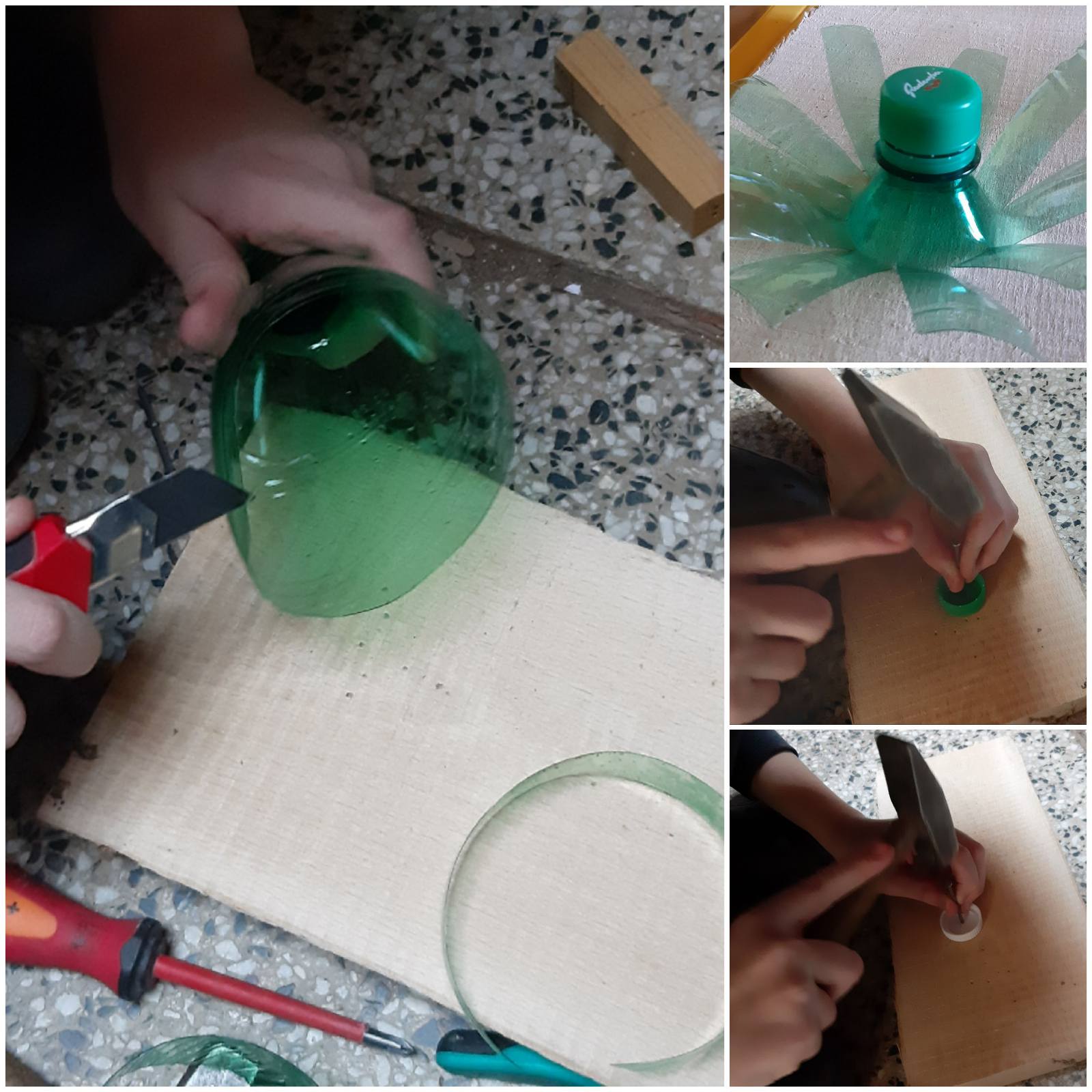 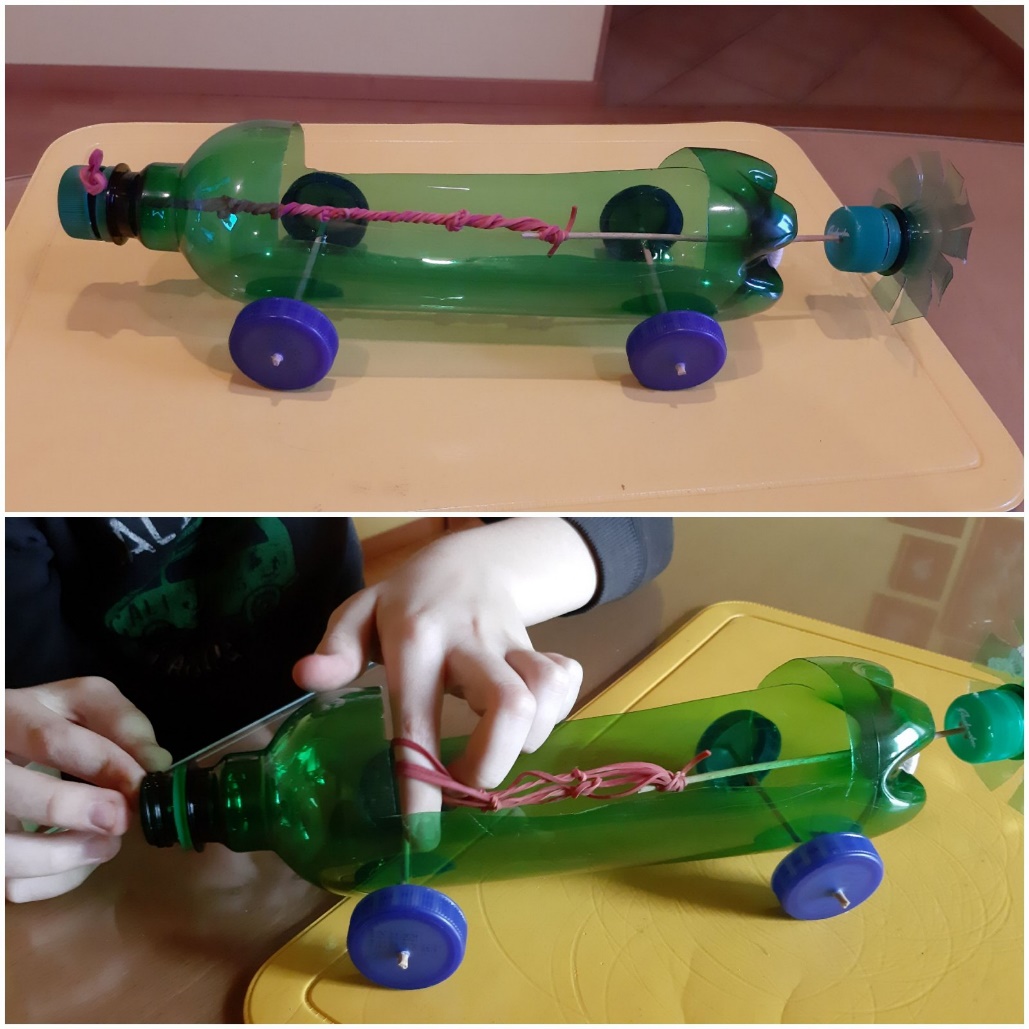 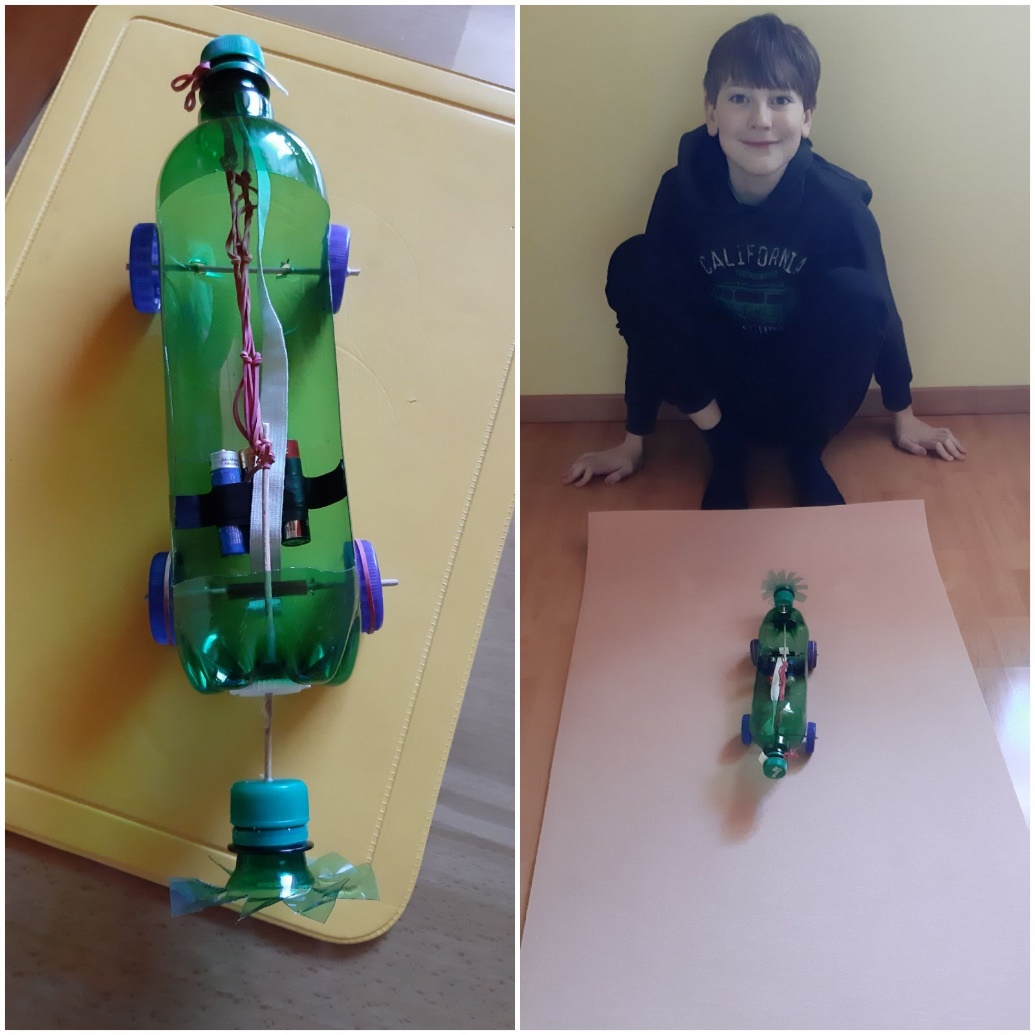 